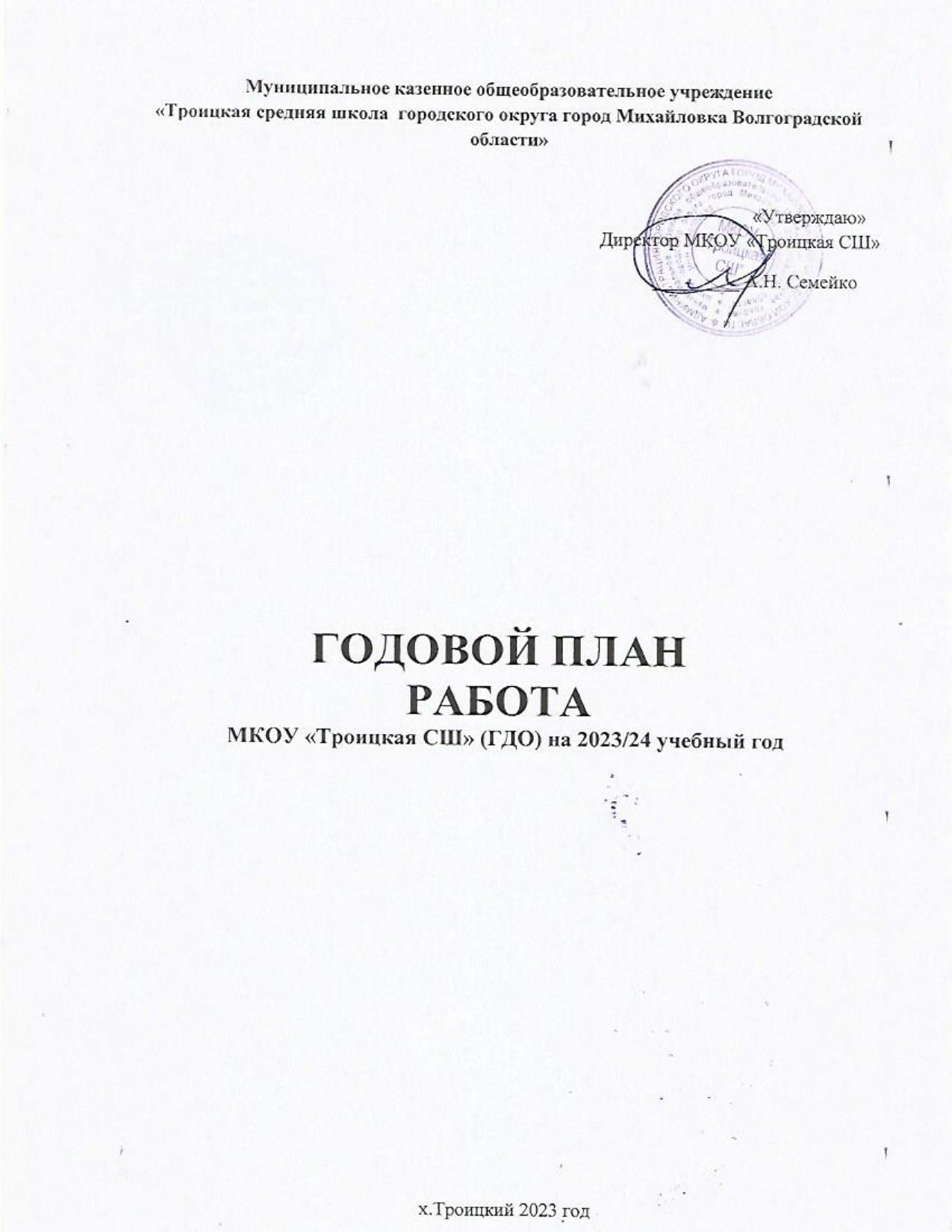 Годовые задачи на 2023- 2024 учебный год.Цель: Построение работы ГДО в соответствии с ФОП, создание благоприятных условий для разностороннего развития ребенка в период дошкольного детства с учетом возрастных и индивидуальных особенностей на основе духовно-нравственных ценностей российского народа, исторических, национально-культурных и семейных традиций.Задачи:Создание единого образовательного пространства оздоровления, воспитания и обучения детей от рождения до поступления в начальную школу обеспечивающего ребенку и его родителям (законным представителям) равные, качественные условия ДО, через реализацию проектов социального партнерства с семьей, с учетом специфики потребностей и интересов, возрастных возможностей обучающихся.Систематизировать работу в ГДО по патриотическому воспитанию посредствам приобщения детей (в соответствии с возрастными особенностями) к базовым ценностям российского народа.Создание оптимальных условий для социализации ребенка, развития способностей и творческого потенциала, как субъекта отношений с самим собой, другими детьми, взрослыми и миром, через сюжетно-ролевые игры.ВОСПИТАТЕЛЬНО-ОБРАЗОВАТЕЛЬНАЯ ДЕЯТЕЛЬНОСТЬРабота с воспитанникамиМероприятия по реализации основной образовательной программы дошкольного образования и оздоровлению воспитанниковПраздникиВыставки и конкурсыРабота с семьями воспитанниковОбщие мероприятияРодительские собранияАДМИНИСТРАТИВНАЯ И МЕТОДИЧЕСКАЯ ДЕЯТЕЛЬНОСТЬМетодическая работаОрганизационная деятельностьКонсультации для педагогических работниковСеминары для педагогических работниковПросмотры открытых занятий и мероприятийПлан педагогических советовНормотворчество2.2.1. Обновление локальных и распорядительных актовРабота с кадрамиПовышение квалификации педагогических работников2.3. Контроль и оценка деятельностиВнутри садовский контрольВнутренняя система оценки качества образованияХОЗЯЙСТВЕННАЯ ДЕЯТЕЛЬНОСТЬ И БЕЗОПАСНОСТЬЗакупка и содержание материально-технической базыОрганизационные мероприятияМероприятия по выполнению санитарных норм и гигиенических нормативовБезопасностьАнтитеррористическая защищенностьПожарная безопасностьМероприятиеСрокОтветственныйВоспитательная работаВоспитательная работаВоспитательная работаОрганизация	сетевого	взаимодействия по вопросам		воспитательной	работы с воспитанникамиСентябрьСтарший воспитательСистематизировать	работу	по	нравственно- духовному и патриотическому воспитаниюВ течение годаСтарший воспитатель, воспитателиОбразовательная работаОбразовательная работаОбразовательная работаПополнение метод    кабинета    дидактическими и наглядными материалами для создания насыщенной образовательной средыОктябрьСтарший воспитательВнедрение в работу воспитателей методов воспитательной работы по профилактике безопасности терроризма и экстремизма.В течение годаВоспитателиОбеспечение условий для индивидуализации развития ребенка,    его    личности,    мотивации и способностейВ течение годаВоспитателиОздоровительная работаОздоровительная работаОздоровительная работаФормирование	картотеки	закаливающих процедур на летний период.МайВоспитателиОформление	плана	летней	оздоровительной работы с воспитанникамиМайСтарший воспитатель, воспитателиНаименованиеСрокОтветственныйДень ЗнанийСентябрьВоспитатели, муз. рук.День Дошкольного работникаСентябрьВоспитатели, муз. рук.День ОсениОктябрьВоспитатели, муз. рук.День народного ЕдинстваНоябрьВоспитатели, муз. рук.День мамыНоябрьВоспитатели, муз. рук.Новый год и РождествоДекабрь - январьВоспитатели, муз. рук.День Сталинградской битвыФевральВоспитатели, муз. рук.День защитника ОтечестваФевральВоспитатели, муз. рук.Международный женский деньМартВоспитатели, муз. рук.День КосмонавтикиАпрельВоспитатели, муз. рук.День ПобедыМайКоллектив ДОУ, родители и воспитанникВыпускнойМайВоспитатели, муз. рук.НаименованиеСрокОтветственныйКонкурс поделок, посвященный ОсениОктябрьСтарший воспитатель, воспитателиКонкурс поделок «Новогодняя Игрушка»ДекабрьВоспитателиКонкурс рисунков «Защитники Родины»ФевральВоспитателиВыставка творческих работ «Пасхальное чудо»АпрельСтарший воспитатель, воспитателиОткрытка ко Дню ПобедыМайСтарший воспитатель, воспитателиМероприятиеСрокОтветственныйОформление и обновление информационныхВ течениеВоспитателиуголков, стендов, сайта ДОУ и социальных страниц для родителейгодаАнкетирование родителей удовлетворенность качеством образовательной деятельности.В течение годаСтарший воспитатель, воспитателиСрокиТематикаОтветственныеI. Общие родительские собранияI. Общие родительские собранияI. Общие родительские собранияСентябрьОсновные направления воспитательно- образовательной деятельности и работы детского сада в 2023/2024 учебном годустарший воспитательМайИтоги работы детского сада в 2023/2024 учебном году, организация работы в летний оздоровительный период Старший  воспитательII. Групповые родительские собранияII. Групповые родительские собранияII. Групповые родительские собранияНоябрьОсновы нравственно-патриотического воспитания в семьеВоспитатели группМарт«Сохранение и укрепление здоровья дошкольников»Воспитатели группIII. Собрания для родителей будущих воспитанников детского садаIII. Собрания для родителей будущих воспитанников детского садаIII. Собрания для родителей будущих воспитанников детского садаМайОрганизационное собрание для родителей будущих дошкольниковСт.воспитательМероприятиеСрокОтветственныйСоставление режима дня групп и распределение образовательной нагрузкиМай, августСтарший воспитатель,Пополнение кабинетов методическими и практическими материаламиВ течение годаСтарший воспитательСоставление диагностических карт (Мониторинг)В течение годаСтарший воспитатель, воспитателиОбеспечение методического сопровождения педагогов в работе по нравственно- патриотическому воспитаниюВ течение годаСтарший воспитательТемаСрокОтветственныйОбзор новых публикаций и периодики по вопросамВ течениеСтарший воспитательдошкольного образования в условиях ФОПгодаСовременные	подходы	к	нравственно- патриотическому воспитанию дошкольниковНоябрьСтарший воспитательОрганизация профилактической, оздоровительной и образовательной деятельности с детьми летомМайСтарший воспитательТемаСрокОтветственныйИндивидуализация развивающей предметно- пространственной среды в дошкольной организации как эффективное условие полноценного развития личности ребенкаНоябрьСтарший воспитатель№п/пНазвание и содержание мероприятияСрокиОтветственные1.«Использование		проектного	метода	в нравственно-	патриотическом		воспитаниидошкольников» (по выбору педагогов в рамках контроля)НоябрьСтарший воспитатель. Воспитатели2.«Сюжетно-ролевая игра, как условие успешной	социализации	ребенка дошкольника» (по выбору педагогов в рамках контроля)МартСтарший воспитатель. ВоспитателиСодержаниеСрокиОтветственныйПедсовет №1 – Установочный. Выполнение решений педагогического совета № 4 за 2022-2023 учебный годПодведение итогов, анализ работы в летний оздоровительный период.Обсуждение и утверждение ОП в соответствии с ФОП ДО.Аттестация	пед.	работников	новый	порядок	и квалификационные категории.Инфраструктура РППС детского сада. 5.Обсуждение	основных	приоритетов	учебного плана на 2023 – 2024 уч.год и расписания занятий и совместной деятельности педагога с детьми, узких специалистов.6. Решение педагогического совета.АвгустСтарший воспитательПедсовет №2 «Использование проектного метода в нравственно- патриотическом воспитании дошкольников».Выполнение решений педагогического совета № 1Аналитическая справка по итогам тематическогоПервая неделя декабря Старший воспитатель Воспитатели группконтроля.Отчет	педагогов	всех	групп	по	проектной деятельности.Проект решения педагогического совета № 2.Педсовет №3 «Сюжетно-ролевая игра, как условие успешной социализации ребенкадошкольника»О выполнении решений педагогического совета№ 2«Вступительное слово Современная практика организации социализации дошкольников». 3.Аналитическая справка по итогам тем. контроля.Условия организации сюжетно ролевой игры в ДОО на современном этапе (воспитатели).Проект решения педагогического советаМарт Старший воспитатель Воспитатели группПедсовет №4 – ИтоговыйО выполнении годовых задач на 2023-2024 уч.год.Анализ мониторинга достижения детьми результатов освоения программного материала за 2023- 2024 уч. год. отчет воспитателей групп о проделанной работе за год.Анотация и принятие плана на ЛОПРешения педагогического совета № 4.МайСтарший воспитатель Воспитатели группНаименование документаСрокОтветственныйПрограмма производственного контроляСентябрьСтарший воспитательПоложение об оплате трудаОктябрьСт.воспитатель, и председатель ППКМКОУ «Троицкая СШ»МКОУ «Троицкая СШ»МКОУ «Троицкая СШ»МКОУ «Троицкая СШ»МКОУ «Троицкая СШ»МКОУ «Троицкая СШ»МКОУ «Троицкая СШ»МКОУ «Троицкая СШ»МКОУ «Троицкая СШ»МКОУ «Троицкая СШ»МКОУ «Троицкая СШ»МКОУ «Троицкая СШ»МКОУ «Троицкая СШ»МКОУ «Троицкая СШ»МКОУ «Троицкая СШ»МКОУ «Троицкая СШ»МКОУ «Троицкая СШ»МКОУ «Троицкая СШ»МКОУ «Троицкая СШ»МКОУ «Троицкая СШ»№ п/пФИО педагогадолжностьобразованиеГод прохождения последних курсовГод прохождения последних курсов202420242024202420252025202520252026202620262026Основ. курсыОснов. курсы№ п/пФИО педагогадолжностьобразованиеосновная должностьФОП1Панфилова О.А.ВоспитательВысшее01.10.201926.05.2023+ до марта+ до марта+ до марта+ до октября2Карпыч Л.В.ВоспитательСредне специальное10.05.2022-+ до марта+ до марта+ до марта+ до октября3Федорова А.М.ВоспитательВысшее23.10.2022-+ до мартаОбъект контроляВид контроляФормы и методы контроляСрокОтветственныеСостояние условий для формирования	основ патриотического развития дошкольниковФронтальныйПосещение групп и учебных помещенийСентябрьСтарший воспитательСанитарное	состояние помещений группыОперативныйНаблюдениеОдин раз в кварталМедсестра, старший воспитательПланирование воспитательно- образовательной	работы с детьмиОперативныйАнализ документации (календарных планов)ЕжемесячноСтарший воспитательСостояние работы по гражданско- патриотическому и духовно-нравственному воспитанию дошкольниковТематическийПосещение групп, наблюдение Педагогический советноябрьЗавуч, старший воспитательСоблюдение режима дня воспитанниковОперативныйАнализ документации, посещение групп, наблюдениеОктябрь, февральМедсестра, старший воспитательОрганизация и эффективность работы по социализации дошкольников в условиях сюжетно-ролевой игрыТематическийПосещение групп, наблюдение Педагогический советМартСтарший воспитательУровень подготовки детей к школе. Анализ образовательнойдеятельности за учебный годИтоговыйАнализ документацииМайЗавуч, старший воспитательНаправлениеСрокОтветственныйОценка динамики показателей здоровья воспитанников (общего показателя здоровья, показателей заболеваемости органов зрения и опорно-двигательного аппарата, травматизма)Разв кварталМедработникАнализ	информационно-технического	обеспечения воспитательного и образовательного процессаНоябрь, февраль, майСтарший воспитательАнализ своевременного размещения информации на сайте детского сада и страниц социальных сетейВ течение годаЗавуч, старший воспитательМероприятиеСрокОтветственныйИнвентаризацияОктябрьЗавхоз, директорПроведение самообследования и опубликование отчетаФевральДиректорПодготовка детского сада к приемке к новому учебному годуИюль- августДиректор, завхоз, старший воспитательПодготовка публичного докладаАвгустСтарший воспитательПодготовка плана работы детского сада на 2024/2025 годАвгустСтарший воспитательМероприятиеСрокОтветственныйПроверить соответствие технологического оборудования пищеблока требованиям таблицы 6.18 СанПиН 1.2.3685-21СентябрьЗавхозПривести в порядок площадку для сбора отходовИюльЗавхоз , дворникМероприятиеСрокОтветственныйУсилить контроль за техническими системами охраны:— системой контроля и управления доступом;НоябрьОтветственныйза антитеррористиче скую защищенность и завхоз, старший воспитатель— системой видеонаблюденияДекабрьОтветственныйза антитеррористиче скую защищенность и завхоз, старший воспитательОтработать алгоритм действий в случае получения информации об угрозе совершения или о совершении терактаОктябрьЗаведующий, старший воспитательПроводить антитеррористические инструктажи с работникамиВ течение годаОтветственныйза антитеррористиче скую защищенностьПерезаключить с охранной организацией договор на физическую охрану детского садаЯнварьЗаведующийМероприятиеСрокОтветственныйПровести противопожарные инструктажи с работникамиСентябрьи по необхо димостиОтветственный за ПБОрганизовать и провести тренировки по эвакуацииОктябрь, апрельОтветственный за ПБПровести ревизию наличия документов по пожарной безопасности. По необходимости привестив соответствие с действующим законодательствомВ течение годаДиректори ответственный за ПБОрганизовать и провести проверку всего противопожарного инвентаря. При необходимости принять безотлагательные меры по устранению выявленных неисправностейВ течение годаЗавхози ответственный за ПБПроконтролировать работы по техническому обслуживанию систем противопожарной защитыПо графику техобслужи ванияОтветственный за ПБПроверка наличия и состояния на этажах планов эвакуации, указателей места нахождения огнетушителей и указателей направления движения к эвакуационным выходамВ течение годаОтветственный за ПБОформить уголки пожарной безопасности в группахДо 31 октяб ряОтветственный за ПБ